Figure S1. Network graph and centrality plot for Belarusians (HC-HW)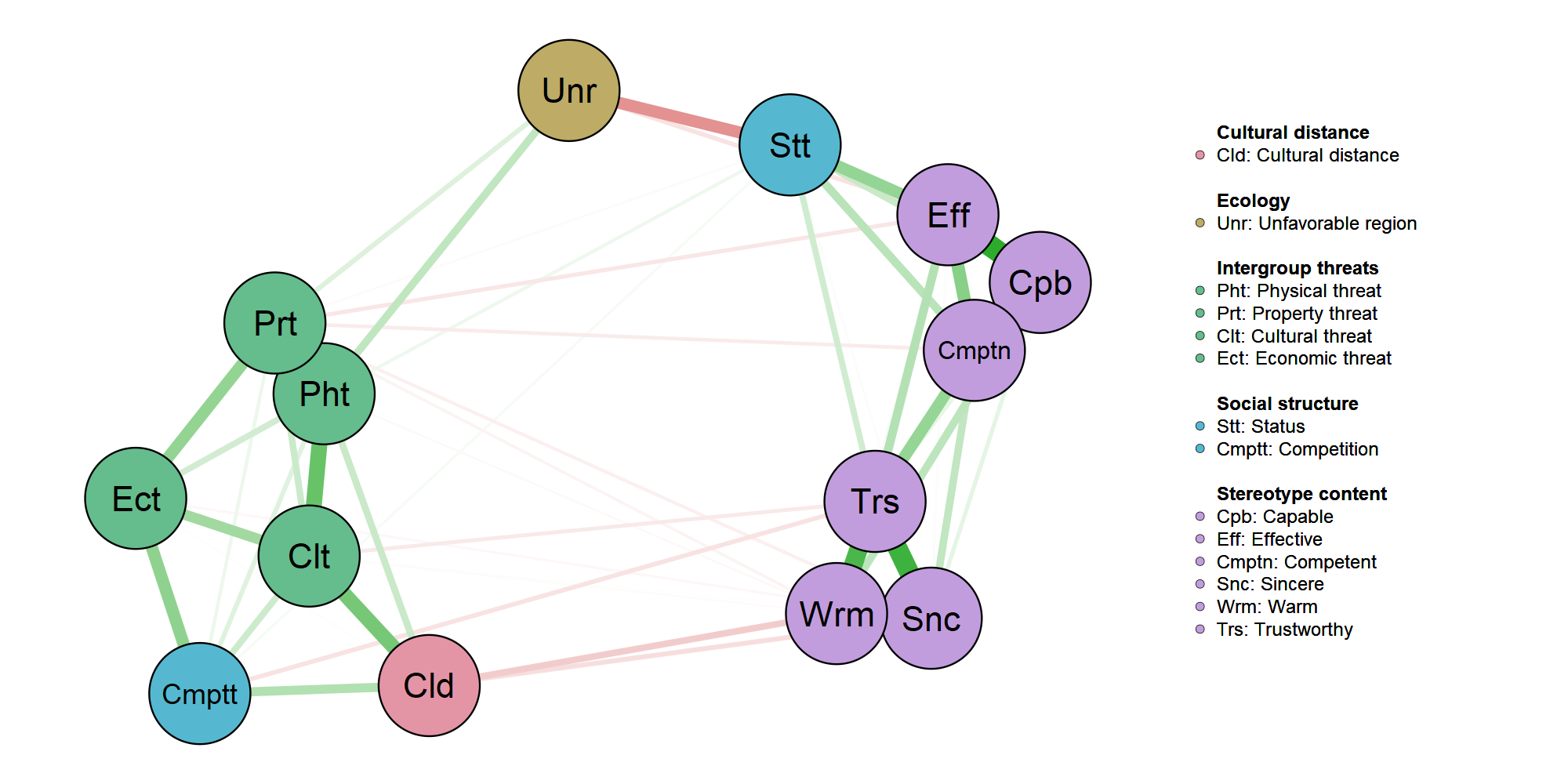 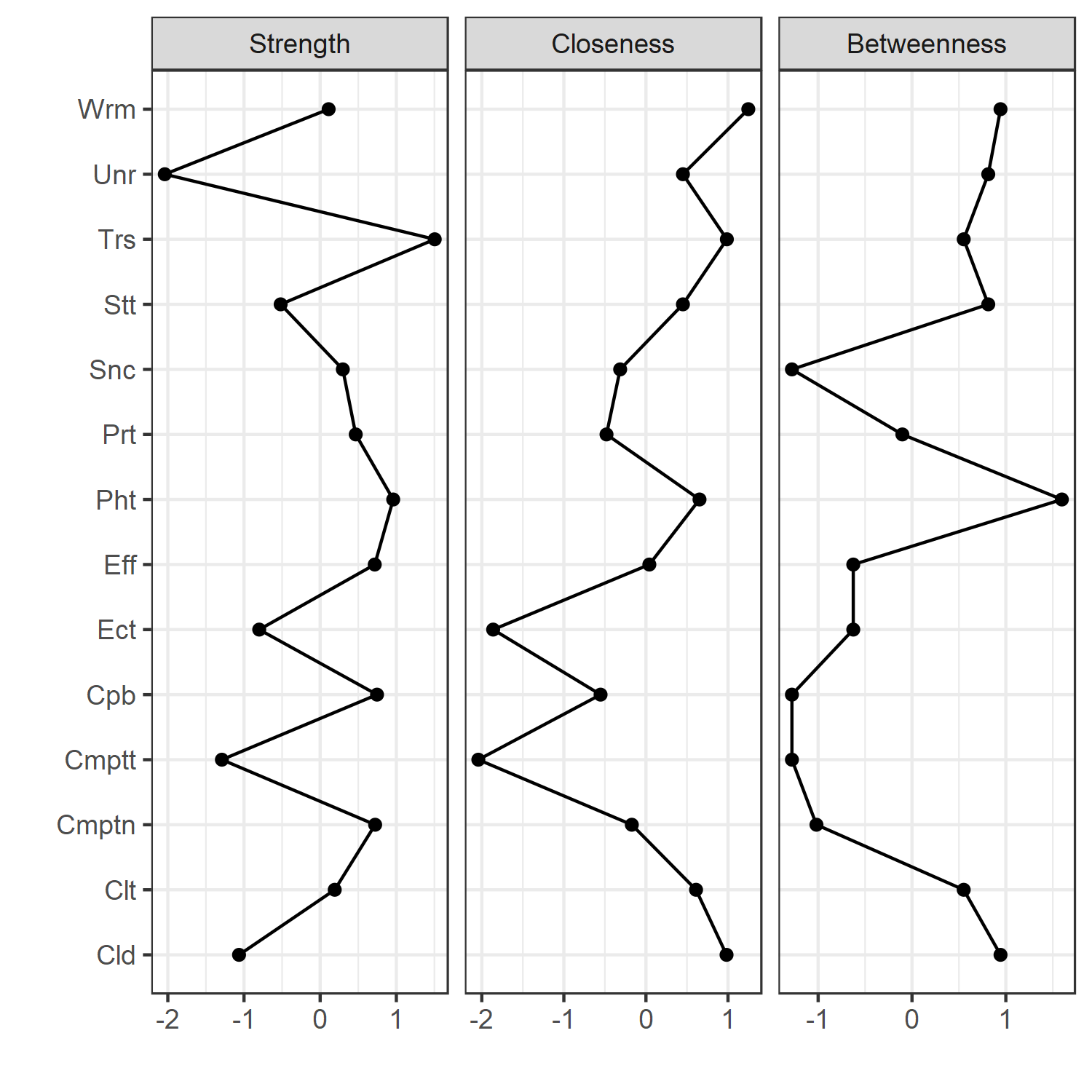 Figure S2. Network graph and centrality plot for Armenians (MC-MW)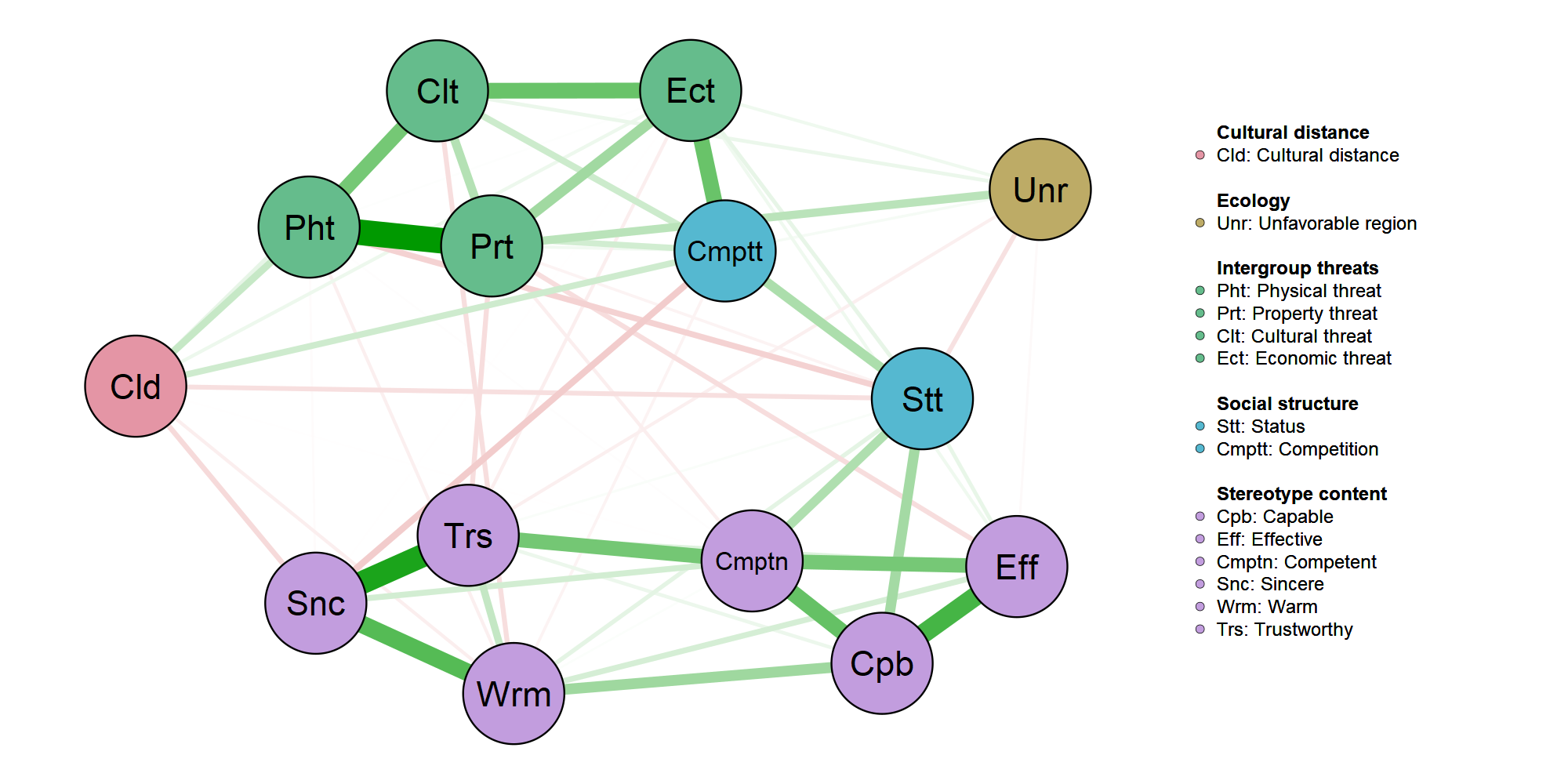 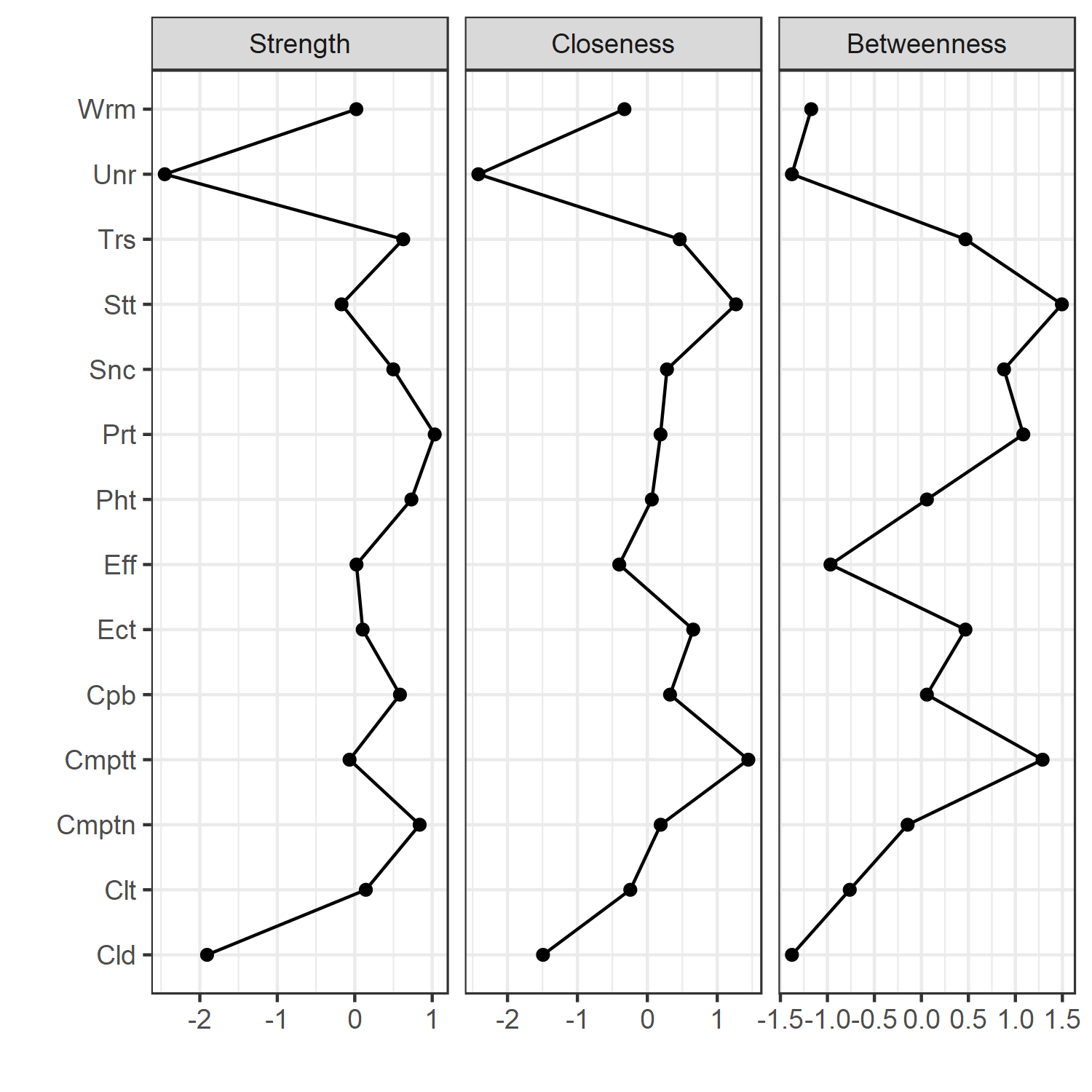 Figure S3. Network graph and centrality plot for Buryats (LC-HW)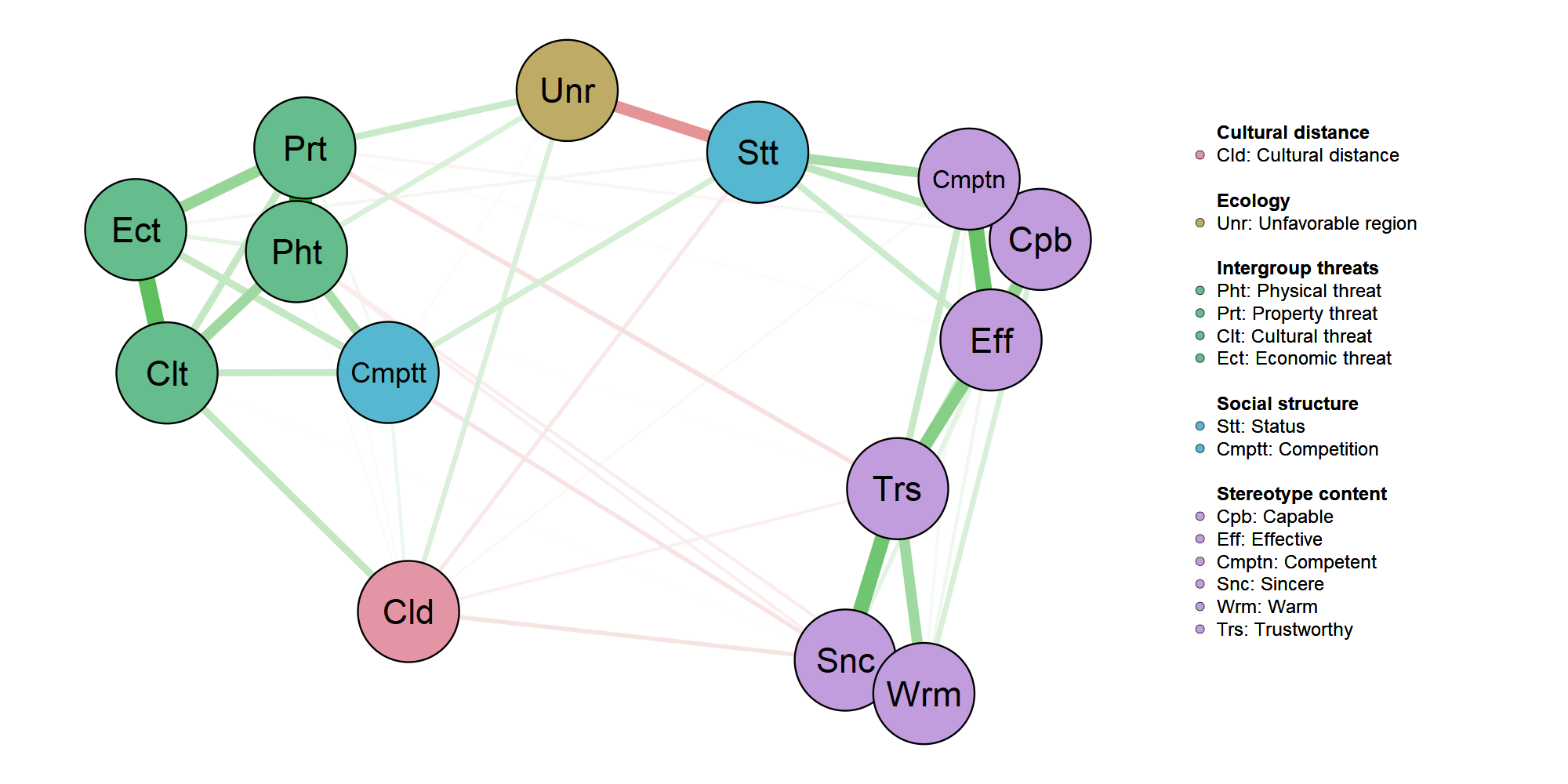 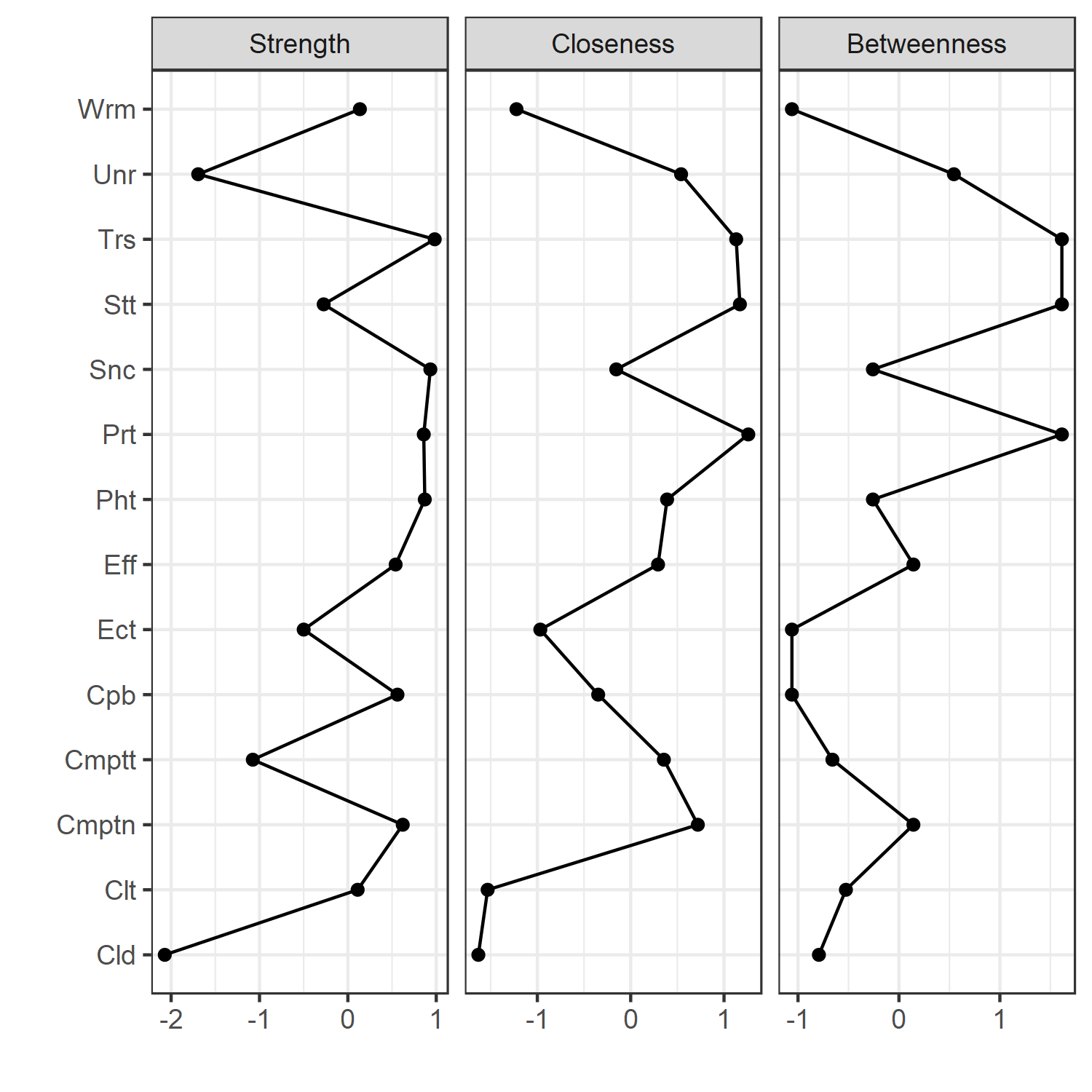 Figure S4. Network graph and centrality plot for Chechens (LC-LW)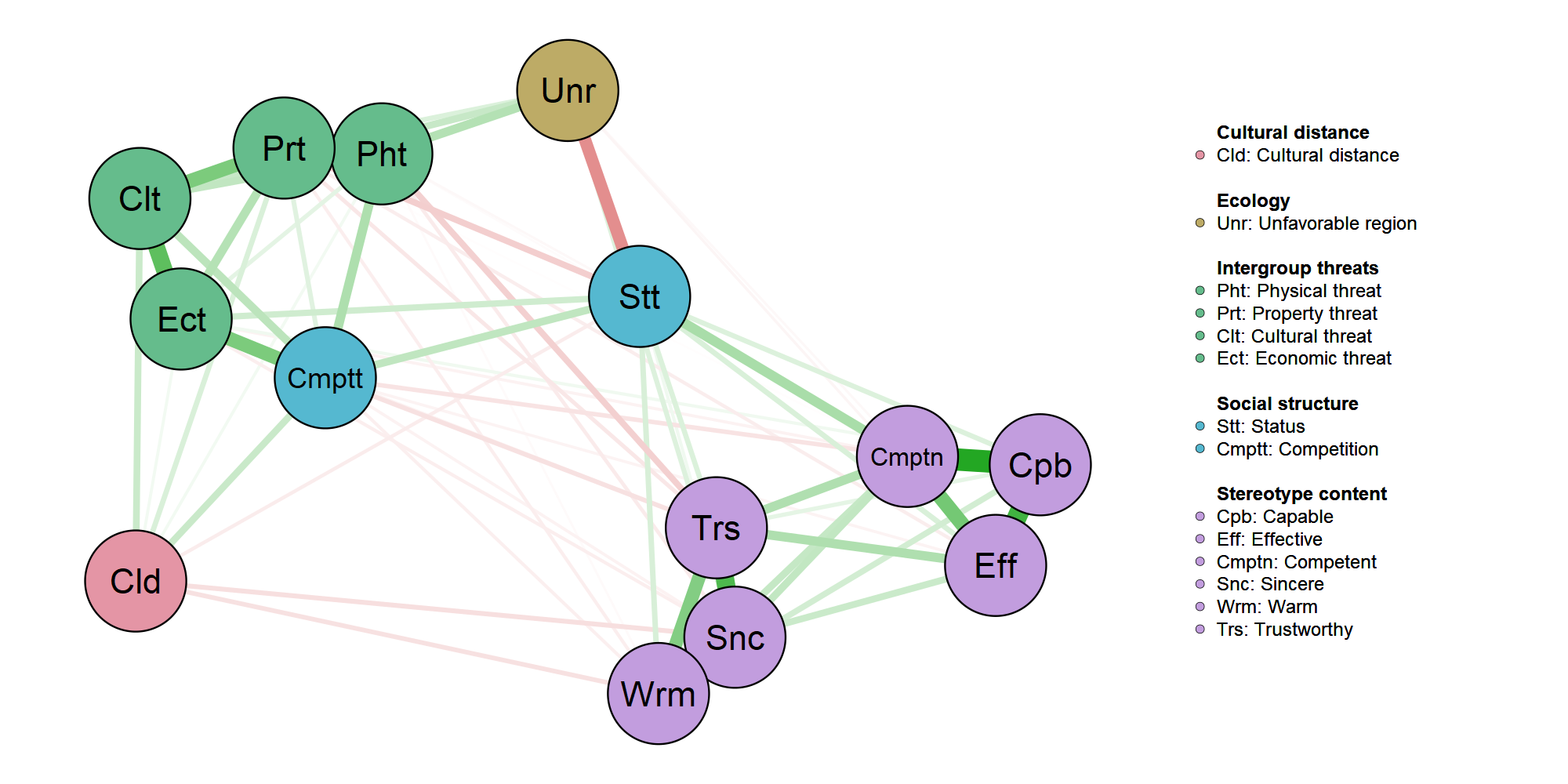 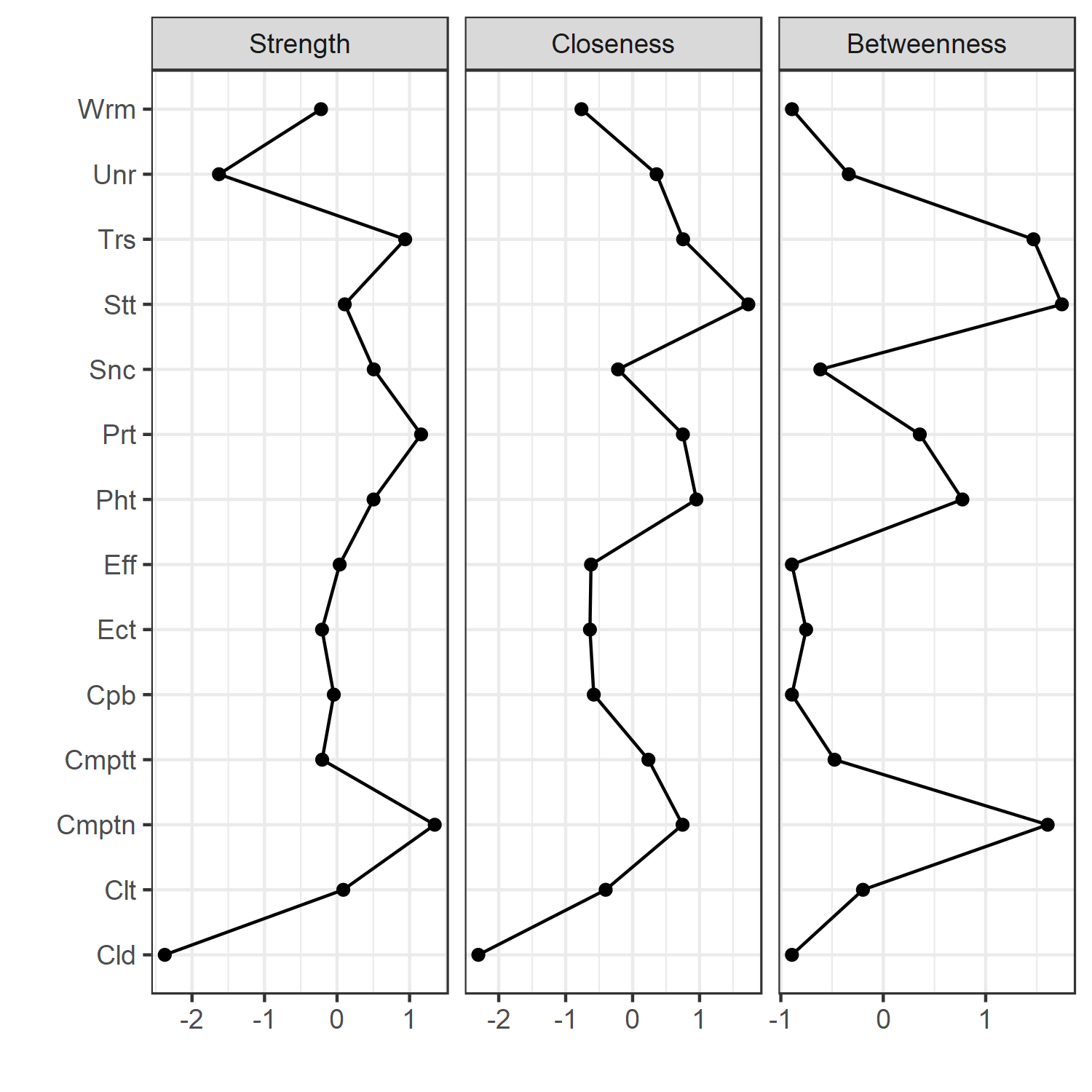 Figure S5. Network graph and centrality plot for Chinese (HC-LW)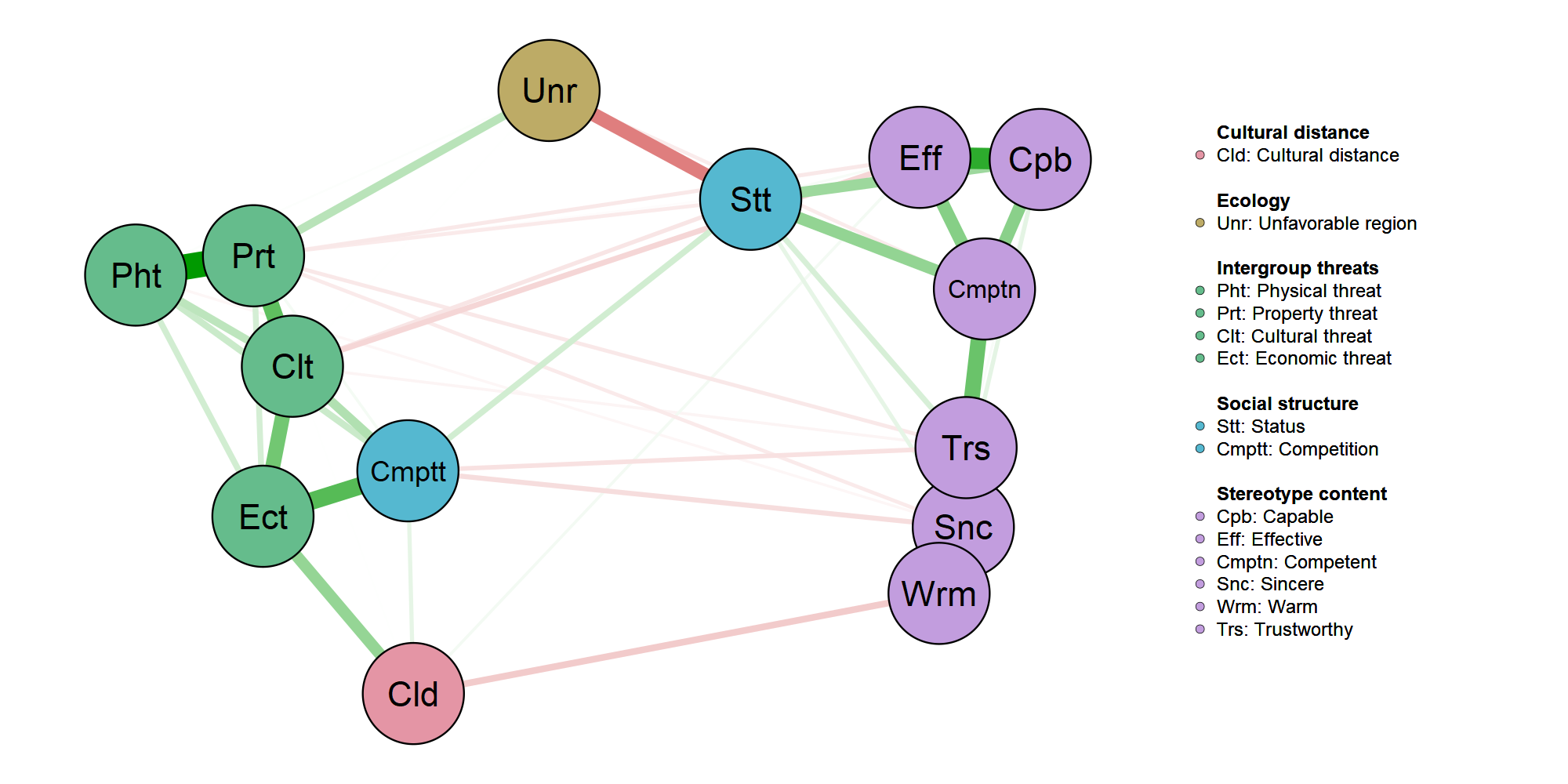 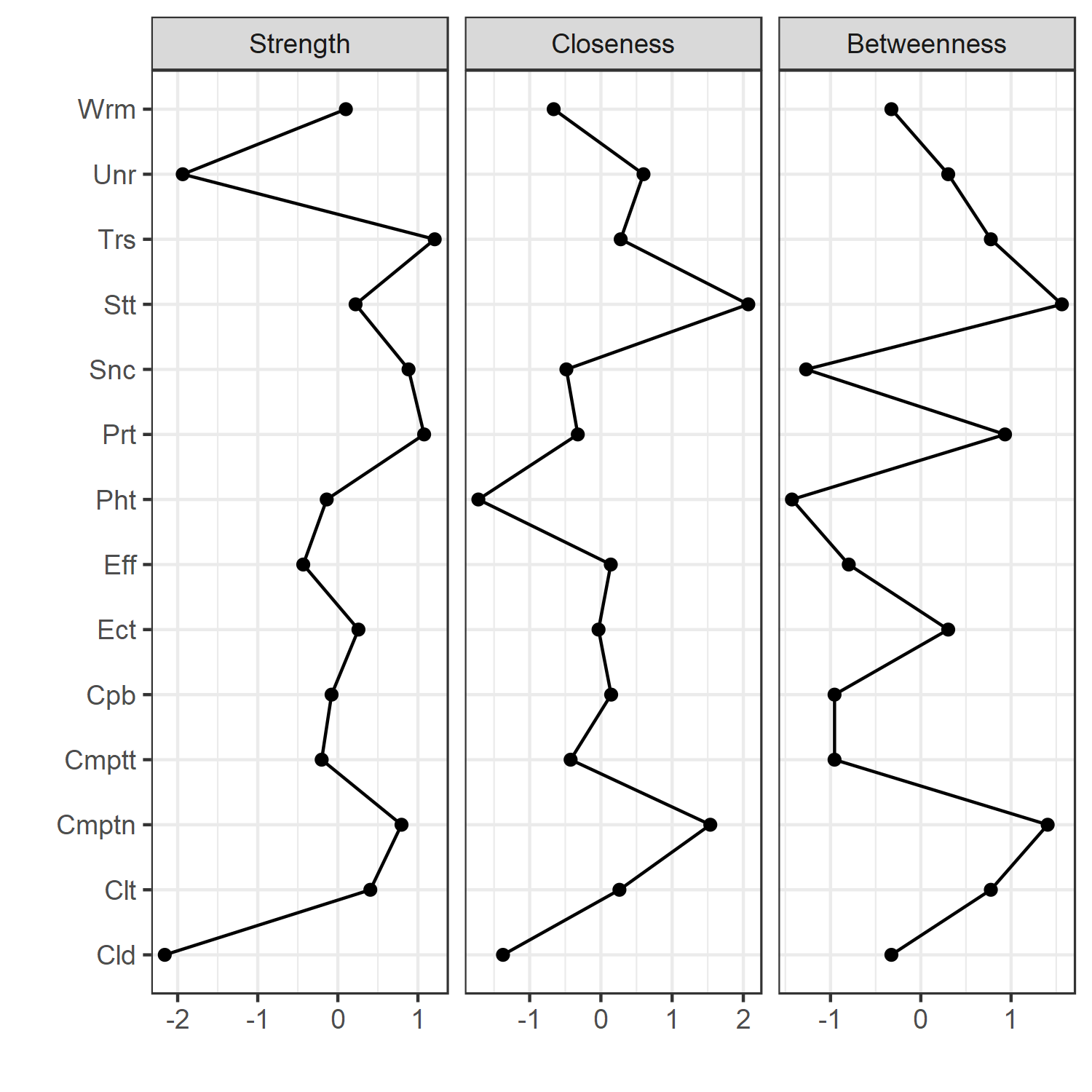 